Приложение 4к постановлениюадминистрации города от _____________ № _______СХЕМА размещения рекламных конструкций на территории парка флоры и фауны «Роев ручей» в Свердловском районе города КрасноярскаМасштаб 1:2000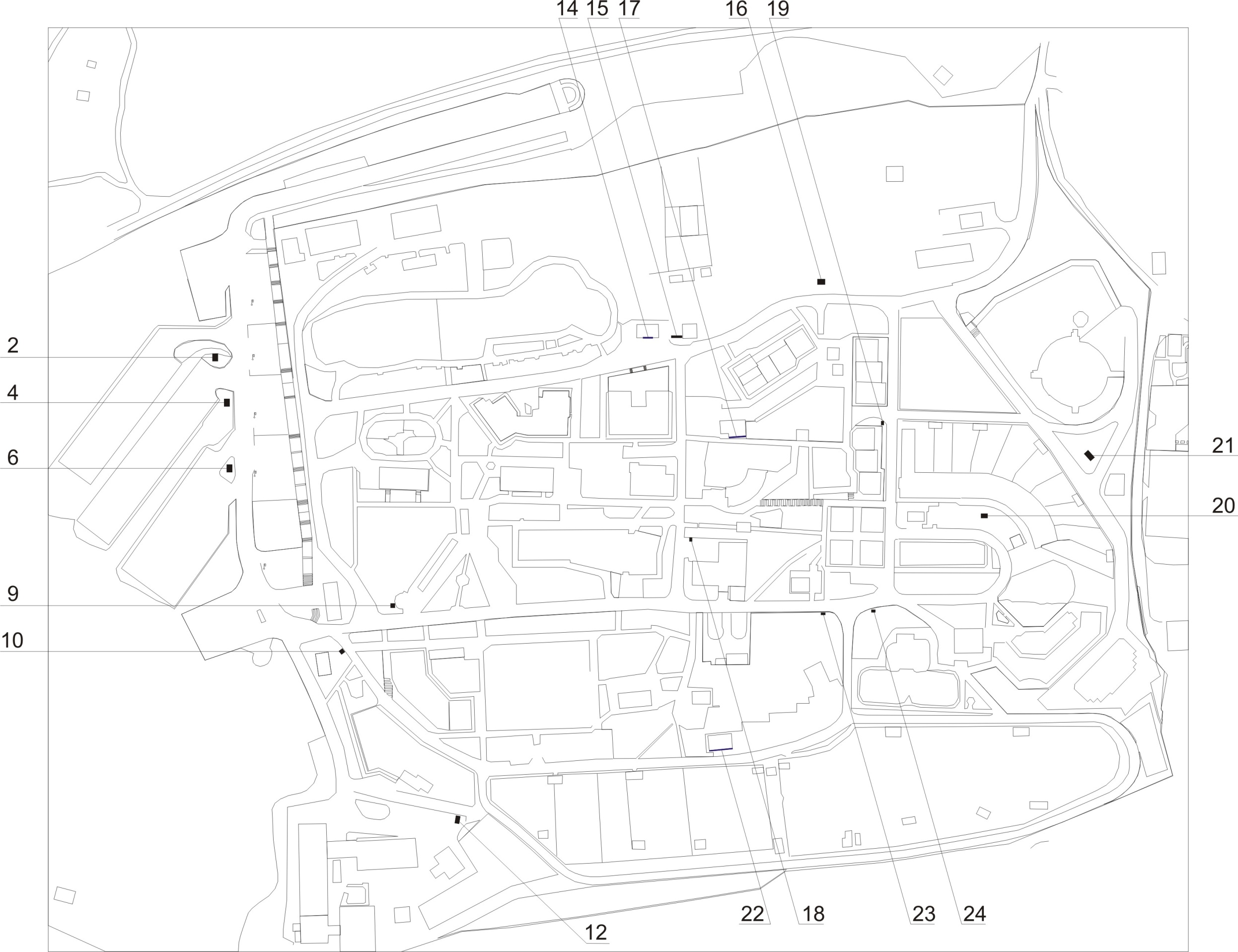 Примечания:Сведения о рекламных местах указываются в паспортах рекламных мест.Номер на схемеАдрес рекламного местаТип конструкции2Территория парка флоры и фауны «Роев ручей» по ул. Свердловской, 293, район парковки № 4щитовая конструкция с размером информационного поля 6,0 м x 3,0 м (щит) либо щитовая конструкция с размером информационного поля 6,0 м x 3,2 м с автоматической сменой изображения (призматрон)4Территория парка флоры и фауны «Роев ручей» по ул. Свердловской, 293, район парковки № 6щитовая конструкция с размером информационного поля 6,0 м x 3,0 м (щит) либо щитовая конструкция с размером информационного поля 6,0 м x 3,2 м с автоматической сменой изображения (призматрон)6Территория парка флоры и фауны «Роев ручей» по ул. Свердловской, 293, район парковки № 8щитовая конструкция с размером информационного поля 6,0 м x 3,0 м (щит) либо щитовая конструкция с размером информационного поля 6,0 м x 3,2 м с автоматической сменой изображения (призматрон)9Территория парка флоры и фауны «Роев ручей» по ул. Свердловской, 293, начало центральной аллеи (схема парка)рекламная конструкция, выполненная по индивидуальному проекту,                  с размером информационного поля 2,51 м х 2,8 м10Территория парка флоры и фауны «Роев ручей» по ул. Свердловской, 293, слева относительно главных ворот (схема парка)рекламная конструкция, выполненная по индивидуальному проекту,                  с размером информационного поля 2,51 м х 2,8 м12Территория парка флоры и фауны «Роев ручей» по ул. Свердловской, 293, район гаражейщитовая конструкция с размером информационного поля 6,0 м x 3,0 м (щит) либо щитовая конструкция с размером информационного поля 6,0 м x 3,2 м с автоматической сменой изображения (призматрон)14Территория парка флоры и фауны «Роев ручей» по ул. Свердловской, 293, на южном фасаде здания электрощитовой в районе прудоврекламная конструкция, устанавливаемая на плоскости стены здания,                с размером информационного поля 7,14 м х 2,78 м (настенное панно)15Территория парка флоры и фауны «Роев ручей» по ул. Свердловской, 293, рядом с домиком плотниковрекламная конструкция, выполненная по индивидуальному проекту,                    с размером информационного поля 5,0 м х 3,0 м16Территория парка флоры и фауны «Роев ручей» по ул. Свердловской, 293, в районе каткащитовая конструкция с размером информационного поля 6,0 м x 3,0 м (щит) либо щитовая конструкция с размером информационного поля 6,0 м x 3,2 м с автоматической сменой изображения (призматрон)17Территория парка флоры и фауны «Роев ручей» по ул. Свердловской, 293, на южном фасаде здания (бассейн с пингвинами)рекламная конструкция, устанавливаемая на плоскости стены здания,                с размером информационного поля 7,86 м х 2,5 м (настенное панно)18Территория парка флоры и фауны «Роев ручей» по ул. Свердловской, 293, район кафе со стороны пингвиновщитовая конструкция с размером информационного поля 1,2 м x 1,8 м (пилон)19Территория парка флоры и фауны «Роев ручей» по ул. Свердловской, 293, со стороны северо-восточного угла вольера с волкамищитовая конструкция с размером информационного поля 1,2 м x 1,8 м (пилон)20Территория парка флоры и фауны «Роев ручей» по ул. Свердловской, 293, напротив северо-восточного угла вольера с медведямищитовая конструкция с размером информационного поля 6,0 м x 3,0 м (щит) либо щитовая конструкция с размером информационного поля 6,0 м x 3,2 м с автоматической сменой изображения (призматрон)21Территория парка флоры и фауны «Роев ручей» по ул. Свердловской, 293, с южной стороны закрытого вольера с жирафамищитовая конструкция с размером информационного поля 6,0 м x 3,0 м (щит) либо щитовая конструкция с размером информационного поля 6,0 м x 3,2 м с автоматической сменой изображения (призматрон)22Территория парка флоры и фауны «Роев ручей» по ул. Свердловской, 293, на южном фасаде электрической будки рядом с кафе 9рекламная конструкция, устанавливаемая на плоскости стены здания,              с размером информационного поля 10,33 м х 3,0 м (настенное панно)23Территория парка флоры и фауны «Роев ручей» по ул. Свердловской, 293, в конце центральной аллеищитовая конструкция с размером информационного поля 1,2 м x 1,8 м (пилон)24Территория парка флоры и фауны «Роев ручей» по ул. Свердловской, 293, напротив Гуанакощитовая конструкция с размером информационного поля 1,2 м x 1,8 м (пилон)